Beijing-Xi´an (en tren), Xi´an-Shanghái (en vuelo)8 días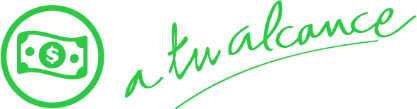 Llegadas: lunes, miércoles y viernes de mayo 2023 a marzo 2025	Mínimo 2 personasDIA 1. BEIJINGLlegada a Beijing, Capital de la República Popular China. Traslado al hotel y alojamiento. DIA 2. BEIJING  Desayuno en el hotel. Durante este día visitaremos: El Palacio Imperial, conocido como “la Ciudad Prohibida”, La plaza Tian An Men, una de las mayores del mundo, el Palacio de verano que era un jardín veraniego para los de la casa imperial de la Dinastía Qing, y un taller de perlas de agua dulce.  Almuerzo (incluido el delicioso Pato Laqueado).  Antes de regresar al hotel, tomaremos un masaje de pies para aliviar el cansancio del viaje. Alojamiento. DIA 3. BEIJINGDesayuno en el hotel. Por la mañana, visita al Templo del Cielo, obra construida en 1420 con una superficie de 267 ha. Posteriormente visita a una tienda de la seda. Almuerzo. Por la tarde, visita a La Gran Muralla (Paso Juyongguan), una de las obras humanas más antiguas y grandiosas del mundo, con una distancia de 70km de la ciudad de Beijing. Regreso a la ciudad y parada en el Parque olímpico para tomar fotos con los principales estadios de las Olimpiadas 2008 (sin entrar a los estadios): tales como el Nido (estadio principal de Los Juegos Olímpicos) y el cubo de agua (estadio de natación). Regreso al hotel y alojamiento. DIA 4. BEIJING / XI’ANDesayuno en el hotel. A la hora indicada, traslado a la estación y tren de alta velocidad a Xi’an (5.5 hrs), ciudad antigua de 3.000 años, sirvió como capital de 11 dinastías, y se destaca por haber sido el punto de partida de la famosa “Ruta de la Seda”.  Traslado al hotel y alojamiento.  Opcional (no incluido):  BEIJING / LUOYANG / XIANDesayuno en el hotel. Por la mañana, traslado a la estación y tren de alta velocidad a Luoyang (4 hrs). Llegada y almuerzo. Visita de las Grutas de Longmen (Puerta del dragón), declaradas por UNECO como Patrimonio Cultural de la Humanidad. Más de 1.300 cuevas, con 40 pequeñas pagodas, y 100.000 estatuas de Buda, de todos los tamaños, llegando a alcanzar las más grandes hasta 17 metros de altura. Por la tarde-noche, traslado a la estación y tren de alta velocidad a Xi’an (1.5 hrs). Llegada en Xi’an y traslado al hotel. Alojamiento.  DIA 5. XI’ANDesayuno en el hotel. Hoy visitaremos el famoso Museo de Guerreros y Corceles en el que se guardan más de 6.000 figuras en terracota, a tamaño natural, que representan un gran ejército de guerreros, corceles y carros de guerra que custodiaba la tumba del emperador Qin. Visitamos también al Taller de Terracota donde podemos conocer el proceso de la elaboración de las Figuras de Terracota.  Almuerzo. Por la tarde visitaremos la Plaza de la Gran Pagoda de la Oca Salvaje, la antigua muralla (sin subir) y el Barrio Musulmán. Por la noche, opcionalmente Show Cultural de la Dinastía Tang. Regreso al hotel y alojamiento. DIA 6. XI’AN / SHANGHAIDesayuno en el hotel. A la hora indicada, traslado al aeropuerto y vuelo a Shanghái, uno de los municipios directamente subordinados al Poder Central, cuenta con más de 25 millones de habitantes, es el mayor puerto, centro comercial y la metrópoli más internacional de China. Llegada y traslado al hotel.  Alojamiento.DIA 7. SHANGHAIDesayuno en el hotel. Tour de día completo visitando al Jardín Yuyuan, el Barrio Antiguo “Cheng Huang Miao”, Templo del Buda de Jade, la calle Nanjing, el malecón (The Bund) y una Casa del Te Chino. Almuerzo incluido. Por la noche, opcionalmente crucero por el Rio Huangpu.DIA 8. SHANGHAIDesayuno en el hotel. Traslado al aeropuerto y fin de servicios.PASAJEROS DE NACIONALIDAD MEXICANA REQUIEREN VISA PARA VISITAR CHINA. OTRAS NACIONALIDADES FAVOR DE CONSULTAR CON EL CONSULADO CORRESPONDIENTEINCLUYE:3 noches de alojamiento en Beijing, 2 noche en Xi´an y 2 en Shanghái en hoteles indicados o de categoría similar. Traslados aeropuerto – hotel – aeropuerto en servicio compartido. 7 desayunos y 4 almuerzos en restaurante local.Visitas con guías locales de habla hispana en servicio compartido. Masaje de pies en BeijingTren de alta velocidad en segunda clase de Beijing – Xi´anVuelo en clase turista para la ruta Xi´an – Shanghái (1 maleta documentada de 20 kilos)No Incluye:Extras en hotelesPropinas VisaVisitas y/o alimentos no indicados en el itinerario.Bebidas en almuerzosImportante: una habitación triple corresponde a twin más una cama extra, las habitaciones son con espacio reducido por lo cual no se recomienda para 3 adultos.  APLICA SUPEMENTO SI SE LLEGA AL AEROPUERTO SUPLEMENTO DE AEROPUERTO DAXING - BEIJING (PKX)HOTELES O SIMILARES HOTELES O SIMILARES HOTELES O SIMILARES HOTELES O SIMILARES NOCHES CIUDADES HOTEL CAT3BEIJINGNew Otani ChangfugongP2XI´ANTitian Times / Grand ParkP2SHANGHAIJin Jiang TowerPTARIFA EN USD POR PERSONA (SERVICIOS TERRESTRES)TARIFA EN USD POR PERSONA (SERVICIOS TERRESTRES)TARIFA EN USD POR PERSONA (SERVICIOS TERRESTRES)CHINA A TU ALCANCEDBL/TPLSGL01 MAYO 2023 AL 22 MARZO 20241365184025 MARZO 2024 AL 21 MARZO 202514201930OPCIONAL DIA 4: BEIJING / LUOYANG / XI'AN  $215 USDOPCIONAL DIA 4: BEIJING / LUOYANG / XI'AN  $215 USDOPCIONAL DIA 4: BEIJING / LUOYANG / XI'AN  $215 USDPRECIOS SUJETOS A DISPONIBILIDAD Y A CAMBIOS SIN PREVIO AVISO.PRECIOS SUJETOS A DISPONIBILIDAD Y A CAMBIOS SIN PREVIO AVISO.PRECIOS SUJETOS A DISPONIBILIDAD Y A CAMBIOS SIN PREVIO AVISO.TARIFAS NO APLICAN PARA SEMANA SANTA, NAVIDAD, FIN DE AÑO,TARIFAS NO APLICAN PARA SEMANA SANTA, NAVIDAD, FIN DE AÑO,TARIFAS NO APLICAN PARA SEMANA SANTA, NAVIDAD, FIN DE AÑO,CONGRESOS O EVENTOS ESPECIALES. CONSULTAR SUPLEMENTO.CONGRESOS O EVENTOS ESPECIALES. CONSULTAR SUPLEMENTO.CONGRESOS O EVENTOS ESPECIALES. CONSULTAR SUPLEMENTO.VIGENCIA HASTA 21 MARZO, 2025. VIGENCIA HASTA 21 MARZO, 2025. VIGENCIA HASTA 21 MARZO, 2025. BLACKOUT: DEL 05 ENE AL 16 FEB 2024 y 24 ENE AL 03 FEB 2025 AÑO NUEVO CHINOBLACKOUT: DEL 05 ENE AL 16 FEB 2024 y 24 ENE AL 03 FEB 2025 AÑO NUEVO CHINOBLACKOUT: DEL 05 ENE AL 16 FEB 2024 y 24 ENE AL 03 FEB 2025 AÑO NUEVO CHINO